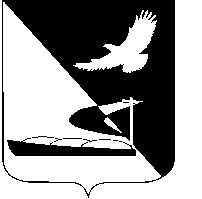 АДМИНИСТРАЦИЯ МУНИЦИПАЛЬНОГО ОБРАЗОВАНИЯ«АХТУБИНСКИЙ РАЙОН»ПОСТАНОВЛЕНИЕ18.02.2015      					           № 241Об утверждении изменений, вносимых в уставМуниципального автономного учреждения «Редакция газеты «Ахтубинская правда»В соответствии со статьей 120 Гражданского кодекса Российской Федерации, Федеральным законом от 12.01.1996 № 7-ФЗ «О некоммерческих организациях», Федеральным законом от 06.10.2003 № 131-ФЗ «Об общих принципах организации местного самоуправления в Российской Федерации», администрация МО «Ахтубинский район»ПОСТАНОВЛЯЕТ:Утвердить изменения устава Муниципального автономного учреждения «Редакция газеты «Ахтубинская правда» (прилагаются).Руководителю Муниципального автономного учреждения «Редакция газеты «Ахтубинская правда» Бабичевой К.С.:2.1. Произвести регистрацию изменения устава в Межрайонной ИФНС России № 4 по Астраханской области в установленные законом сроки.2.2. Предоставить в Управление Роскомнадзора по Астраханской области устав с внесенными изменениями.3. Отделу информатизации и компьютерного обслуживания администрации МО «Ахтубинский район» (Короткий В.В.) обеспечить размещение настоящего постановления в сети Интернет на официальном сайте администрации МО «Ахтубинский район» в разделе «Документы» подразделе «Документы Администрации» подразделе «Официальные документы».4. Отделу контроля и обработки информации администрации МО «Ахтубинский район» (Свиридова Л.В.) представить информацию в газету «Ахтубинская правда» о размещении настоящего постановления в сети Интернет на официальном сайте администрации МО «Ахтубинский район» в разделе «Документы» подразделе «Документы Администрации» подразделе «Официальные документы».Глава муниципального образования                                                В.А. ВедищевУТВЕРЖДЕНпостановлением администрацииМО «Ахтубинский район»от 18.02.2015 № 241УСТАВМуниципального автономного учреждения «Редакция газеты «Ахтубинская правда» (дополнения и изменения)Внести изменения:В п.2.4.2. раздела 2 «Предмет и цели деятельности Редакции», изложив его в следующей редакции:«2.4.2. В том числе основные виды деятельности, приносящие доход:- подготовка к публикации и публикация рекламы и объявлений;- организация подписки на газету и продажа экземпляров газеты через филиал Ахтубинского отделения «Почта России», торговые точки г.Ахтубинска и в помещении редакции газеты «Ахтубинская правда»;- ксерокопирование для населения документов, газетных вырезок, статей и т.д.;- ламинирование для населения фотопродукции и документов;- брошюрование документов;- розничная торговля сувенирами, изделиями народных художественных промыслов, предметами культового и религиозного назначения;- розничная торговля книгами, журналами, газетами, писчебумажными и канцелярскими товарами;- печатание журналов и других периодических изданий, книг и брошюр, нот, карт, атласов, плакатов, рекламных каталогов, проспектов и других рекламных изданий, альбомов, записных книжек, блокнотов, ежедневников, еженедельников и другой коммерческой печатной продукции, личных бланков и других печатных материалов;- издание фотографий, эстампов, плакатов, календарей всех видов, иллюстрированных, поздравительных почтовых открыток, художественных репродукций, переводных картинок и прочих печатных материалов.Редакция вправе осуществлять иные виды деятельности, указанные в настоящем пункте, лишь постольку, поскольку это служит достижению целей, ради которых она создана.».2. В п.4.5. раздела 4 «Организация деятельности Редакции, права и обязанности Редакции», изложив его в следующей редакции:«4.5. Редакция выпускает Газету формата А3 не реже одного раза в неделю.».Верно: